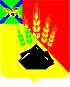 ДУМАМИХАЙЛОВСКОГО МУНИЦИПАЛЬНОГО РАЙОНА  Р Е Ш Е Н И Е                                                                 с. Михайловка                                            Об утверждении Положения «Об организации электроснабжения населения в границах сельских поселений Михайловского муниципального района в пределах полномочий, установленных законодательством Российской Федерации»                                                                                 Принято Думой Михайловского	                                                                       муниципального района                                                                                 от 26.03.2015г. № 627В соответствии со ст. 15 п. 4 ч. 1 Федерального Закона Российской Федерации от 06.10.2003 N 131-ФЗ "Об общих принципах организации местного самоуправления в Российской Федерации", Федеральным законом от 26.03.2003 г.  N 35-ФЗ "Об электроэнергетике" и Постановлением Правительства Российской Федерации от 11.07.2001 № 526 «О реформировании электроэнергетики Российской Федерации»,   руководствуясь Уставом Михайловского муниципального района        1. Утвердить Положение  «Об организации электроснабжения населения в границах сельских поселений Михайловского муниципального района в пределах полномочий, установленных законодательством Российской Федерации». (Приложение № 1)  2. Настоящее решение вступает в силу после его официального опубликования и распространяет свое действие на правоотношения,  возникшие с 01.01.2015 года.Глава Михайловского муниципального  района -	             Глава администрации района                                                       А.И. Чеботковс. Михайловка№ 627-НПА31.03.2015 г.Приложение № 1 УТВЕРЖДЕНОРешением Думы Михайловского муниципального района от 26.03.2015г. 	№ 627Положениеоб организации электроснабжения населения в границах сельских поселений Михайловского муниципального района в пределах полномочий, установленных законодательством Российской Федерации1. Общие положения1.1. Положение об организации электроснабжения населения в границах сельских поселений разработано в соответствии с Федеральным законом от 06.10.2003 г. № 131-ФЗ «Об общих принципах организации местного самоуправления в Российской Федерации», Федеральным законом от 26 марта 2003 г.№ 35-ФЗ «Об электроэнергетике» и Постановлением Правительства Российской Федерации от 11.07.2001 № 526 «О реформировании электроэнергетики Российской Федерации».1.2. Настоящее Положение определяет организацию электроснабжения в границах сельских поселений и направленно на обеспечение удовлетворения потребностей населения Михайловского муниципального района.2. Полномочия органов местного самоуправления в сфере электроснабженияК полномочиям органов местного самоуправления по организации электроснабжения населения в границах сельских поселений Михайловского муниципального района относятся:2.1. Полномочия Думы Михайловского муниципального района: 1) принимает нормативные правовые акты, регулирующие организацию электроснабжения населения;2) утверждает программу комплексного развития систем коммунальной инфраструктуры муниципального района;3) утверждает расходы бюджета муниципального района  на организацию электроснабжения населения в границах сельских поселений; 2.2. Полномочия администрации Михайловского муниципального района: 1) организует разработку и выполнение муниципальных программ в области энергосбережения и повышения энергетической эффективности муниципального района;2) осуществляет в соответствии с бюджетным законодательством финансирование работ по ремонту, реконструкции и строительству муниципальных объектов электроснабжения;3) организует информационное обеспечение мероприятий по энергосбережению и повышению энергетической эффективности, определенных в качестве обязательных федеральными законами и иными нормативными правовыми актами Российской Федерации, а также предусмотренных муниципальной программой в области энергосбережения и повышения энергетической эффективности;4) координирует мероприятия по энергосбережению и повышению энергетической эффективности и осуществляет контроль за их проведением муниципальными учреждениями, муниципальными унитарными предприятиями;5) предоставляет информацию для включения в государственную информационную систему в области энергосбережения и повышения энергетической эффективности;6) предоставляет информацию о деятельности организаций, оказывающих услуги электроснабжения, по запросу уполномоченных органов в пределах имеющихся полномочий;7) рассматривает обращения потребителей по вопросам надежности электроснабжения в установленном порядке; 8) осуществление ежедневного мониторинга  состояния системы энергоснабжения силами  Единой дежурно-диспетчерской службы Михайловского муниципального района.9) принятие оперативных мер в случае чрезвычайной (аварийной) ситуации  в системе электроснабжения а) незамедлительно докладывает о чрезвычайной ситуации главе муниципального района б) организация срочного  созыва комиссии по предупреждению и ликвидации чрезвычайных ситуаций и обеспечению пожарной безопасности района10) осуществляет иные полномочия, отнесенные к ведению исполнительно-распорядительного органа муниципального района федеральным законодательством, законодательством Приморского края в электроснабжения.3. В рамках решения вопроса местного значения по организации электроснабжения населения в границах сельских поселений Михайловского  муниципального района, органы местного самоуправления муниципального района вправе запрашивать и получать от электроснабжающих организаций и потребителей необходимую информацию, за исключением конфиденциальной.3. Правила поставки электроэнергииПоставка электроэнергии производится в соответствии с гл. 30, § 6, "Гражданского кодекса Российской Федерации (часть вторая)" от 26.01.1996 N 14-ФЗ (ред. от 31.12.2014) на основании договоров между поставщиками и потребителями независимо от форм собственности4. Организация контроля в области электроснабженияОрганизация контроля в области электроснабжения представляет собой систему отношений между администрацией Михайловского муниципального района и специализированными организациями в части обеспечения соблюдения правовых актов, принятия мер организационного и административного характера.5. Финансовое обеспечениеК источникам финансирования организации электроснабжения населения на территории Михайловского муниципального района относятся:- собственные средства специализированных организаций, занимающихся организацией электроснабжения населения;- средства местного бюджета, выделяемые на основании утвержденных муниципальных целевых программ в области организации электроснабжения;- средства краевого бюджета, выделяемые на основании утвержденных краевых целевых программ в области организации электроснабжения;- иные средства, не запрещенные действующим законодательством.